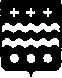 АДМИНИСТРАЦИЯ МОЛОКОВСКОГО МУНИЦИПАЛЬНОГО ОКРУГАТВЕРСКОЙ ОБЛАСТИПОСТАНОВЛЕНИЕ30.01.2023                                                                                                            № 42 п. МолоковоВ связи с возникшей необходимостью увеличения мест отбытия наказания в виде исправительных работ и количества объектов, на которых они отбываются, на территории Молоковского муниципального округа лицами, в отношении которых судом избран вид наказания - исправительные  работы постановляю:1.  Внести изменения в Постановление Администрации Молоковского муниципального округа от 17.02.2022 №55 «Об определении мест отбывания наказания в виде исправительных работ, видов обязательных работ и объектов, на которых они отбываются, на территории Молоковского муниципального округа», изложив приложение №1 к указанному Постановлению в новой редакции (приложение).2. Довести настоящее Постановление до сведения руководителей предприятий и организаций, указанных в приложении.3. Настоящее постановление подлежит размещению на официальном сайте Администрации Молоковского муниципального округа в информационно-коммуникационной сети Интернет.4. Настоящее постановление вступает в силу со дня подписания.5.Контроль за исполнением настоящего постановления оставляю за собой.Глава Молоковского муниципального округа                                            А.П. ЕфименкоПриложениек постановлению АдминистрацииМолоковского муниципального округаот 30.01.2023 г. № 42 Приложение 1к постановлению АдминистрацииМолоковского муниципального округаот 17.02.2022 г. № 55Переченьмест, в которых осужденные, не имеющие основногоместа работы, отбывают исправительные работы,на территории Молоковского муниципального округаСОГЛАСОВАНО________________________________________________________________________________________________________________________«____»________________ 2023 г. О внесении изменений в Постановление Администрации Молоковского муниципального округа от 17.02.2022 №55 № п/пНаименование объектаКоличество рабочих мест1.МУП «Теплофикация»12.МУП «Молоковские тепловые сети»13.ИП «Григорян А.М.»1